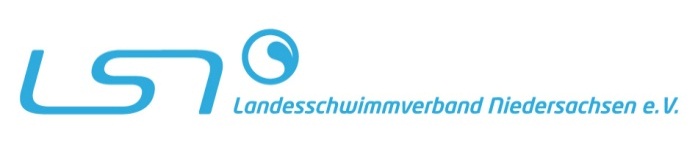 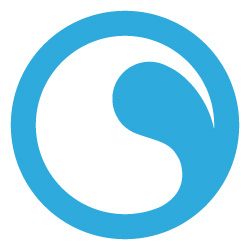 URKUNDE FÜR EHRENAMTLICHE TÄTIGKEIT		Hat sich vom   bis zum  bei   ehrenamtlich engagiert.